EMPRESA PÚBLICA METROPOLITANA DE MOVILIDAD Y OBRAS PÚBLICASEMPRESA PÚBLICA METROPOLITANA DE MOVILIDAD Y OBRAS PÚBLICASEMPRESA PÚBLICA METROPOLITANA DE MOVILIDAD Y OBRAS PÚBLICASEMPRESA PÚBLICA METROPOLITANA DE MOVILIDAD Y OBRAS PÚBLICASEMPRESA PÚBLICA METROPOLITANA DE MOVILIDAD Y OBRAS PÚBLICASEMPRESA PÚBLICA METROPOLITANA DE MOVILIDAD Y OBRAS PÚBLICASEMPRESA PÚBLICA METROPOLITANA DE MOVILIDAD Y OBRAS PÚBLICASEMPRESA PÚBLICA METROPOLITANA DE MOVILIDAD Y OBRAS PÚBLICASEMPRESA PÚBLICA METROPOLITANA DE MOVILIDAD Y OBRAS PÚBLICASEMPRESA PÚBLICA METROPOLITANA DE MOVILIDAD Y OBRAS PÚBLICASEMPRESA PÚBLICA METROPOLITANA DE MOVILIDAD Y OBRAS PÚBLICASEMPRESA PÚBLICA METROPOLITANA DE MOVILIDAD Y OBRAS PÚBLICASEMPRESA PÚBLICA METROPOLITANA DE MOVILIDAD Y OBRAS PÚBLICASEMPRESA PÚBLICA METROPOLITANA DE MOVILIDAD Y OBRAS PÚBLICAS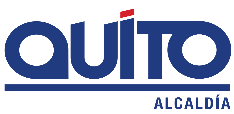                      FICHA TÉCNICA N° 15                     FICHA TÉCNICA N° 15                     FICHA TÉCNICA N° 15                     FICHA TÉCNICA N° 15                     FICHA TÉCNICA N° 15                     FICHA TÉCNICA N° 15                     FICHA TÉCNICA N° 15                     FICHA TÉCNICA N° 15                     FICHA TÉCNICA N° 15                     FICHA TÉCNICA N° 15                     FICHA TÉCNICA N° 15                     FICHA TÉCNICA N° 15PROYECTO :IMPLEMENTACIÓN DE INFRAESTRUCTURA CICLISTA SUR DE QUITO - FASE 1 IMPLEMENTACIÓN DE INFRAESTRUCTURA CICLISTA SUR DE QUITO - FASE 1 IMPLEMENTACIÓN DE INFRAESTRUCTURA CICLISTA SUR DE QUITO - FASE 1 IMPLEMENTACIÓN DE INFRAESTRUCTURA CICLISTA SUR DE QUITO - FASE 1 IMPLEMENTACIÓN DE INFRAESTRUCTURA CICLISTA SUR DE QUITO - FASE 1 IMPLEMENTACIÓN DE INFRAESTRUCTURA CICLISTA SUR DE QUITO - FASE 1 IMPLEMENTACIÓN DE INFRAESTRUCTURA CICLISTA SUR DE QUITO - FASE 1 IMPLEMENTACIÓN DE INFRAESTRUCTURA CICLISTA SUR DE QUITO - FASE 1 OBJETIVO :IMPLEMENTAR CICLOVÍAS E INFRAESTRUCTURA CICLOAMIGABLE EN DIEZ CORREDORES VIALES EN EL CENTRO – SUR DE LA CIUDAD DE QUITO COMO PARTE DE LA RED DE INFRAESTRUCTURA CICLISTA QUE SE ESTÁ CONSOLIDANDO EN EL DMQ Y QUE BRINDA UNA ALTERNATIVA DE MOVILIDAD A LA CIUDADANÍA.IMPLEMENTAR CICLOVÍAS E INFRAESTRUCTURA CICLOAMIGABLE EN DIEZ CORREDORES VIALES EN EL CENTRO – SUR DE LA CIUDAD DE QUITO COMO PARTE DE LA RED DE INFRAESTRUCTURA CICLISTA QUE SE ESTÁ CONSOLIDANDO EN EL DMQ Y QUE BRINDA UNA ALTERNATIVA DE MOVILIDAD A LA CIUDADANÍA.IMPLEMENTAR CICLOVÍAS E INFRAESTRUCTURA CICLOAMIGABLE EN DIEZ CORREDORES VIALES EN EL CENTRO – SUR DE LA CIUDAD DE QUITO COMO PARTE DE LA RED DE INFRAESTRUCTURA CICLISTA QUE SE ESTÁ CONSOLIDANDO EN EL DMQ Y QUE BRINDA UNA ALTERNATIVA DE MOVILIDAD A LA CIUDADANÍA.COSTO DEL PROYECTO ($)1’400.000,00 (Con IVA)1’400.000,00 (Con IVA)1’400.000,00 (Con IVA)1’400.000,00 (Con IVA)OBJETIVO :IMPLEMENTAR CICLOVÍAS E INFRAESTRUCTURA CICLOAMIGABLE EN DIEZ CORREDORES VIALES EN EL CENTRO – SUR DE LA CIUDAD DE QUITO COMO PARTE DE LA RED DE INFRAESTRUCTURA CICLISTA QUE SE ESTÁ CONSOLIDANDO EN EL DMQ Y QUE BRINDA UNA ALTERNATIVA DE MOVILIDAD A LA CIUDADANÍA.IMPLEMENTAR CICLOVÍAS E INFRAESTRUCTURA CICLOAMIGABLE EN DIEZ CORREDORES VIALES EN EL CENTRO – SUR DE LA CIUDAD DE QUITO COMO PARTE DE LA RED DE INFRAESTRUCTURA CICLISTA QUE SE ESTÁ CONSOLIDANDO EN EL DMQ Y QUE BRINDA UNA ALTERNATIVA DE MOVILIDAD A LA CIUDADANÍA.IMPLEMENTAR CICLOVÍAS E INFRAESTRUCTURA CICLOAMIGABLE EN DIEZ CORREDORES VIALES EN EL CENTRO – SUR DE LA CIUDAD DE QUITO COMO PARTE DE LA RED DE INFRAESTRUCTURA CICLISTA QUE SE ESTÁ CONSOLIDANDO EN EL DMQ Y QUE BRINDA UNA ALTERNATIVA DE MOVILIDAD A LA CIUDADANÍA.ESTUDIOS :EJECUTADO 100% ADM DIRECTAEJECUTADO 100% ADM DIRECTAEJECUTADO 100% ADM DIRECTAEJECUTADO 100% ADM DIRECTA1. INFORMACION BÁSICA DEL SITIO1. INFORMACION BÁSICA DEL SITIO1. INFORMACION BÁSICA DEL SITIO1. INFORMACION BÁSICA DEL SITIO1. INFORMACION BÁSICA DEL SITIO1. INFORMACION BÁSICA DEL SITIO1. INFORMACION BÁSICA DEL SITIO1. INFORMACION BÁSICA DEL SITIO1. INFORMACION BÁSICA DEL SITIOUBICACIÓN UBICACIÓN UBICACIÓN UBICACIÓN UBICACIÓN UBICACIÓN UBICACIÓN UBICACIÓN UBICACIÓN 1.1 ADMINISTRACIÓN ZONAL :1.1 ADMINISTRACIÓN ZONAL :CENTRO – MANUELA SAEZ / SUR – ELOY ALFAROCENTRO – MANUELA SAEZ / SUR – ELOY ALFAROCENTRO – MANUELA SAEZ / SUR – ELOY ALFAROCENTRO – MANUELA SAEZ / SUR – ELOY ALFAROCENTRO – MANUELA SAEZ / SUR – ELOY ALFAROCENTRO – MANUELA SAEZ / SUR – ELOY ALFAROCENTRO – MANUELA SAEZ / SUR – ELOY ALFARO1.2 PARROQUIA :1.2 PARROQUIA :CENTRO HISTÓRICO / LA MAGDALENA / SAN BARTOLO / SOLANDACENTRO HISTÓRICO / LA MAGDALENA / SAN BARTOLO / SOLANDACENTRO HISTÓRICO / LA MAGDALENA / SAN BARTOLO / SOLANDACENTRO HISTÓRICO / LA MAGDALENA / SAN BARTOLO / SOLANDACENTRO HISTÓRICO / LA MAGDALENA / SAN BARTOLO / SOLANDACENTRO HISTÓRICO / LA MAGDALENA / SAN BARTOLO / SOLANDACENTRO HISTÓRICO / LA MAGDALENA / SAN BARTOLO / SOLANDA1.3 BARRIO O SECTOR :1.3 BARRIO O SECTOR :San Sebastián, El Sena, Santa Ana, Los Dos Puentes, La Magdalena, Villaflora, Hermanos Cristianos, Atahualpa, Barrio Nuevo, Santa Anita, Los Arrayanes, El Calzado, San Bartolo, El Recreo y Teniente Hugo OrtizSan Sebastián, El Sena, Santa Ana, Los Dos Puentes, La Magdalena, Villaflora, Hermanos Cristianos, Atahualpa, Barrio Nuevo, Santa Anita, Los Arrayanes, El Calzado, San Bartolo, El Recreo y Teniente Hugo OrtizSan Sebastián, El Sena, Santa Ana, Los Dos Puentes, La Magdalena, Villaflora, Hermanos Cristianos, Atahualpa, Barrio Nuevo, Santa Anita, Los Arrayanes, El Calzado, San Bartolo, El Recreo y Teniente Hugo OrtizSan Sebastián, El Sena, Santa Ana, Los Dos Puentes, La Magdalena, Villaflora, Hermanos Cristianos, Atahualpa, Barrio Nuevo, Santa Anita, Los Arrayanes, El Calzado, San Bartolo, El Recreo y Teniente Hugo OrtizSan Sebastián, El Sena, Santa Ana, Los Dos Puentes, La Magdalena, Villaflora, Hermanos Cristianos, Atahualpa, Barrio Nuevo, Santa Anita, Los Arrayanes, El Calzado, San Bartolo, El Recreo y Teniente Hugo OrtizSan Sebastián, El Sena, Santa Ana, Los Dos Puentes, La Magdalena, Villaflora, Hermanos Cristianos, Atahualpa, Barrio Nuevo, Santa Anita, Los Arrayanes, El Calzado, San Bartolo, El Recreo y Teniente Hugo OrtizSan Sebastián, El Sena, Santa Ana, Los Dos Puentes, La Magdalena, Villaflora, Hermanos Cristianos, Atahualpa, Barrio Nuevo, Santa Anita, Los Arrayanes, El Calzado, San Bartolo, El Recreo y Teniente Hugo Ortiz1.5 DESDE:1.5 DESDE:CENTRO HISTÓRICO CENTRO HISTÓRICO CENTRO HISTÓRICO CENTRO HISTÓRICO CENTRO HISTÓRICO CENTRO HISTÓRICO CENTRO HISTÓRICO 1.6 HASTA:1.6 HASTA:SOLANDASOLANDASOLANDASOLANDASOLANDASOLANDASOLANDA2. DATOS GENERALES2. DATOS GENERALES2. DATOS GENERALESPLANO DE UBICACIÓNPLANO DE UBICACIÓNPLANO DE UBICACIÓNPLANO DE UBICACIÓNPLANO DE UBICACIÓNPLANO DE UBICACIÓN2.1 BARRIO REGULARIZADO :2.1 BARRIO REGULARIZADO :SI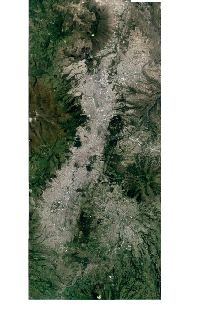 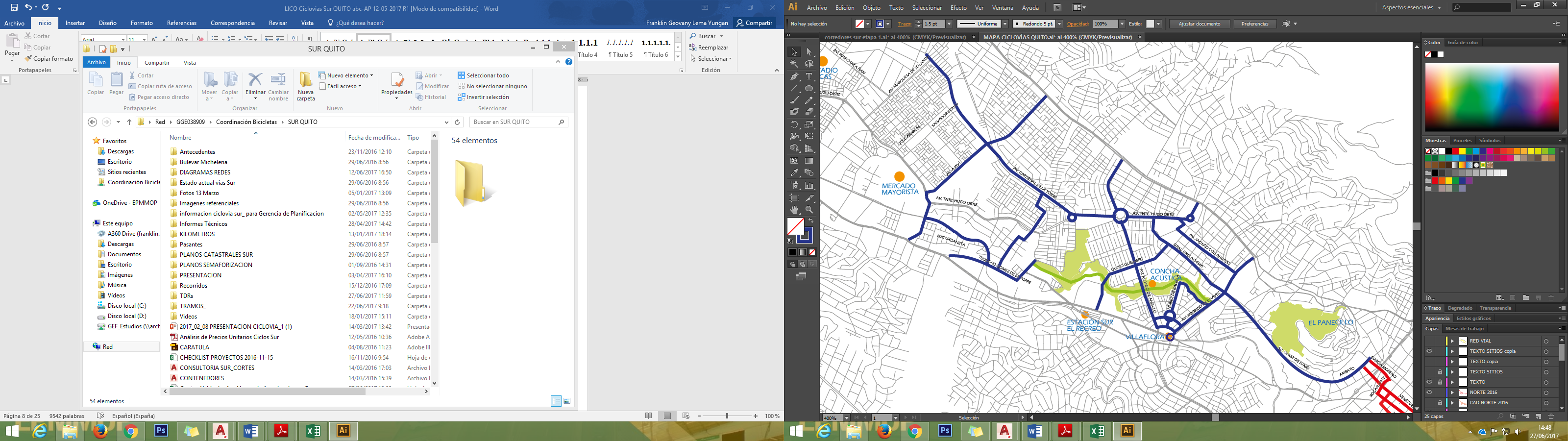 2.2 PORCENTAJE DE CONSOLIDACIÓN :2.2 PORCENTAJE DE CONSOLIDACIÓN :ALTA2.3 DENSIDAD POBLACIONAL (Hab/ha):2.3 DENSIDAD POBLACIONAL (Hab/ha):601 - 8202.4 AFECTACIONES :2.4 AFECTACIONES :NO EXISTE2.5 TRAZADO VIAL (APROBADO) :2.5 TRAZADO VIAL (APROBADO) :SI3.SERVICIOS BÁSICOS3.SERVICIOS BÁSICOS3.SERVICIOS BÁSICOS3.1 ALCANTARILLADO :3.1 ALCANTARILLADO :NO APLICA3.2 AGUA POTABLE :3.2 AGUA POTABLE :NO APLICA3.3 RED ELÉCTRICA :3.3 RED ELÉCTRICA :NO APLICA3.4 ÍNDICE DE NECESIDADES BÁSICAS INSATISFECHAS:3.4 ÍNDICE DE NECESIDADES BÁSICAS INSATISFECHAS:26 - 754. TRANSPORTE4. TRANSPORTE4. TRANSPORTE4.1 TRANSPORTE PÚBLICO :4.1 TRANSPORTE PÚBLICO :SI4.2 TRANSPORTE PRIVADO :4.2 TRANSPORTE PRIVADO :SI4.3 TRANSPORTE PESADO :4.3 TRANSPORTE PESADO :SI5. ASPECTOS FÍSICOS5. ASPECTOS FÍSICOS5. ASPECTOS FÍSICOS5.1 LONGITUD (Km) :5.1 LONGITUD (Km) :38,85.2 ANCHO VÍA (m) : 5.2 ANCHO VÍA (m) : NO APLICA5.3 CAPA DE RODADURA :5.3 CAPA DE RODADURA :ASFALTO6. DETALLE GENERAL DEL PROYECTO6. DETALLE GENERAL DEL PROYECTO6. DETALLE GENERAL DEL PROYECTO6. DETALLE GENERAL DEL PROYECTO6. DETALLE GENERAL DEL PROYECTO6. DETALLE GENERAL DEL PROYECTO6. DETALLE GENERAL DEL PROYECTO6. DETALLE GENERAL DEL PROYECTO6. DETALLE GENERAL DEL PROYECTOLa red de ciclovías de la ciudad de Quito se conceptualiza como un sistema inclusivo, que parte de un modelo en que el peatón es el actor más importante del sistema y los ciclistas se encuentran segundos en el mismo, por lo que tiende a un modelo en el que las bicicletas circulan por la calzada y no sobre acera u otros espacios peatonales. Está diseñado de tal manera que no genere nuevas barreras urbanas para los usuarios con capacidades de movilidad reducida. El proyecto es una revisión, mejora, actualización en base a normas INEN 004 – Parte 6 y ampliación de la red propuesta por la consultoría “Ciclovías Sur de Quito”, en base al “Modelo de Infraestructura Ciclista para el DMQ”, producto de la consultoría “Estudio de evaluación y mejoramiento de la infraestructura ciclista y optimización del sistema de bicicleta pública de Quito” y a un mapeo de los principales equipamientos, servicios, infraestructura de transporte público, orígenes y atractores de viajes dentro en el Centro-Sur de la Ciudad. Para esta etapa se considera implementar 10 corredores viales con ciclovías, con una longitud de 38.8 km; y, comprende las parroquias Centro Histórico, La Magdalena, San Bartolo y Solanda. La implementación incluye: obra civil de ampliación de aceras, construcción de bordillos, ductos de acera, basamento de báculo, vehicular y peatonal, señalización horizontal y vertical, semaforización y provisión e instalación de cicloparqueos. De acuerdo con la categoría de la vía y su tipología, se consideraron las siguientes opciones para fijar la red de ciclovías:Calle Ambato, Cinco de junio, Epiclachima, IturraldeAv. Alonso de AnguloAv. Tnte Hugo Ortiz – Av. Cardenal De La TorreCalle Teodoro Gómez De La Torre, Pinllopata, Manglaralto, Pusir.Av. Rodrigo de ChávezCalle Lauro Guerrero - CoriAv. AjavíNúñez De Balboa, A. de Mendoza, Francisco Mendoza, Pedro Dorado.León de la Cueva, Hurtado De Mendoza – Francisco Pérez – Alonso de la FuenteAv. Collahuazo, Huaynapalcón, Gral. Quisquis.La implementación de cada uno de los componentes de la red requerirá el trabajo en colaboración con la Dirección de Movilidad no Motorizada de la Secretaría de Movilidad.La red de ciclovías de la ciudad de Quito se conceptualiza como un sistema inclusivo, que parte de un modelo en que el peatón es el actor más importante del sistema y los ciclistas se encuentran segundos en el mismo, por lo que tiende a un modelo en el que las bicicletas circulan por la calzada y no sobre acera u otros espacios peatonales. Está diseñado de tal manera que no genere nuevas barreras urbanas para los usuarios con capacidades de movilidad reducida. El proyecto es una revisión, mejora, actualización en base a normas INEN 004 – Parte 6 y ampliación de la red propuesta por la consultoría “Ciclovías Sur de Quito”, en base al “Modelo de Infraestructura Ciclista para el DMQ”, producto de la consultoría “Estudio de evaluación y mejoramiento de la infraestructura ciclista y optimización del sistema de bicicleta pública de Quito” y a un mapeo de los principales equipamientos, servicios, infraestructura de transporte público, orígenes y atractores de viajes dentro en el Centro-Sur de la Ciudad. Para esta etapa se considera implementar 10 corredores viales con ciclovías, con una longitud de 38.8 km; y, comprende las parroquias Centro Histórico, La Magdalena, San Bartolo y Solanda. La implementación incluye: obra civil de ampliación de aceras, construcción de bordillos, ductos de acera, basamento de báculo, vehicular y peatonal, señalización horizontal y vertical, semaforización y provisión e instalación de cicloparqueos. De acuerdo con la categoría de la vía y su tipología, se consideraron las siguientes opciones para fijar la red de ciclovías:Calle Ambato, Cinco de junio, Epiclachima, IturraldeAv. Alonso de AnguloAv. Tnte Hugo Ortiz – Av. Cardenal De La TorreCalle Teodoro Gómez De La Torre, Pinllopata, Manglaralto, Pusir.Av. Rodrigo de ChávezCalle Lauro Guerrero - CoriAv. AjavíNúñez De Balboa, A. de Mendoza, Francisco Mendoza, Pedro Dorado.León de la Cueva, Hurtado De Mendoza – Francisco Pérez – Alonso de la FuenteAv. Collahuazo, Huaynapalcón, Gral. Quisquis.La implementación de cada uno de los componentes de la red requerirá el trabajo en colaboración con la Dirección de Movilidad no Motorizada de la Secretaría de Movilidad.La red de ciclovías de la ciudad de Quito se conceptualiza como un sistema inclusivo, que parte de un modelo en que el peatón es el actor más importante del sistema y los ciclistas se encuentran segundos en el mismo, por lo que tiende a un modelo en el que las bicicletas circulan por la calzada y no sobre acera u otros espacios peatonales. Está diseñado de tal manera que no genere nuevas barreras urbanas para los usuarios con capacidades de movilidad reducida. El proyecto es una revisión, mejora, actualización en base a normas INEN 004 – Parte 6 y ampliación de la red propuesta por la consultoría “Ciclovías Sur de Quito”, en base al “Modelo de Infraestructura Ciclista para el DMQ”, producto de la consultoría “Estudio de evaluación y mejoramiento de la infraestructura ciclista y optimización del sistema de bicicleta pública de Quito” y a un mapeo de los principales equipamientos, servicios, infraestructura de transporte público, orígenes y atractores de viajes dentro en el Centro-Sur de la Ciudad. Para esta etapa se considera implementar 10 corredores viales con ciclovías, con una longitud de 38.8 km; y, comprende las parroquias Centro Histórico, La Magdalena, San Bartolo y Solanda. La implementación incluye: obra civil de ampliación de aceras, construcción de bordillos, ductos de acera, basamento de báculo, vehicular y peatonal, señalización horizontal y vertical, semaforización y provisión e instalación de cicloparqueos. De acuerdo con la categoría de la vía y su tipología, se consideraron las siguientes opciones para fijar la red de ciclovías:Calle Ambato, Cinco de junio, Epiclachima, IturraldeAv. Alonso de AnguloAv. Tnte Hugo Ortiz – Av. Cardenal De La TorreCalle Teodoro Gómez De La Torre, Pinllopata, Manglaralto, Pusir.Av. Rodrigo de ChávezCalle Lauro Guerrero - CoriAv. AjavíNúñez De Balboa, A. de Mendoza, Francisco Mendoza, Pedro Dorado.León de la Cueva, Hurtado De Mendoza – Francisco Pérez – Alonso de la FuenteAv. Collahuazo, Huaynapalcón, Gral. Quisquis.La implementación de cada uno de los componentes de la red requerirá el trabajo en colaboración con la Dirección de Movilidad no Motorizada de la Secretaría de Movilidad.La red de ciclovías de la ciudad de Quito se conceptualiza como un sistema inclusivo, que parte de un modelo en que el peatón es el actor más importante del sistema y los ciclistas se encuentran segundos en el mismo, por lo que tiende a un modelo en el que las bicicletas circulan por la calzada y no sobre acera u otros espacios peatonales. Está diseñado de tal manera que no genere nuevas barreras urbanas para los usuarios con capacidades de movilidad reducida. El proyecto es una revisión, mejora, actualización en base a normas INEN 004 – Parte 6 y ampliación de la red propuesta por la consultoría “Ciclovías Sur de Quito”, en base al “Modelo de Infraestructura Ciclista para el DMQ”, producto de la consultoría “Estudio de evaluación y mejoramiento de la infraestructura ciclista y optimización del sistema de bicicleta pública de Quito” y a un mapeo de los principales equipamientos, servicios, infraestructura de transporte público, orígenes y atractores de viajes dentro en el Centro-Sur de la Ciudad. Para esta etapa se considera implementar 10 corredores viales con ciclovías, con una longitud de 38.8 km; y, comprende las parroquias Centro Histórico, La Magdalena, San Bartolo y Solanda. La implementación incluye: obra civil de ampliación de aceras, construcción de bordillos, ductos de acera, basamento de báculo, vehicular y peatonal, señalización horizontal y vertical, semaforización y provisión e instalación de cicloparqueos. De acuerdo con la categoría de la vía y su tipología, se consideraron las siguientes opciones para fijar la red de ciclovías:Calle Ambato, Cinco de junio, Epiclachima, IturraldeAv. Alonso de AnguloAv. Tnte Hugo Ortiz – Av. Cardenal De La TorreCalle Teodoro Gómez De La Torre, Pinllopata, Manglaralto, Pusir.Av. Rodrigo de ChávezCalle Lauro Guerrero - CoriAv. AjavíNúñez De Balboa, A. de Mendoza, Francisco Mendoza, Pedro Dorado.León de la Cueva, Hurtado De Mendoza – Francisco Pérez – Alonso de la FuenteAv. Collahuazo, Huaynapalcón, Gral. Quisquis.La implementación de cada uno de los componentes de la red requerirá el trabajo en colaboración con la Dirección de Movilidad no Motorizada de la Secretaría de Movilidad.La red de ciclovías de la ciudad de Quito se conceptualiza como un sistema inclusivo, que parte de un modelo en que el peatón es el actor más importante del sistema y los ciclistas se encuentran segundos en el mismo, por lo que tiende a un modelo en el que las bicicletas circulan por la calzada y no sobre acera u otros espacios peatonales. Está diseñado de tal manera que no genere nuevas barreras urbanas para los usuarios con capacidades de movilidad reducida. El proyecto es una revisión, mejora, actualización en base a normas INEN 004 – Parte 6 y ampliación de la red propuesta por la consultoría “Ciclovías Sur de Quito”, en base al “Modelo de Infraestructura Ciclista para el DMQ”, producto de la consultoría “Estudio de evaluación y mejoramiento de la infraestructura ciclista y optimización del sistema de bicicleta pública de Quito” y a un mapeo de los principales equipamientos, servicios, infraestructura de transporte público, orígenes y atractores de viajes dentro en el Centro-Sur de la Ciudad. Para esta etapa se considera implementar 10 corredores viales con ciclovías, con una longitud de 38.8 km; y, comprende las parroquias Centro Histórico, La Magdalena, San Bartolo y Solanda. La implementación incluye: obra civil de ampliación de aceras, construcción de bordillos, ductos de acera, basamento de báculo, vehicular y peatonal, señalización horizontal y vertical, semaforización y provisión e instalación de cicloparqueos. De acuerdo con la categoría de la vía y su tipología, se consideraron las siguientes opciones para fijar la red de ciclovías:Calle Ambato, Cinco de junio, Epiclachima, IturraldeAv. Alonso de AnguloAv. Tnte Hugo Ortiz – Av. Cardenal De La TorreCalle Teodoro Gómez De La Torre, Pinllopata, Manglaralto, Pusir.Av. Rodrigo de ChávezCalle Lauro Guerrero - CoriAv. AjavíNúñez De Balboa, A. de Mendoza, Francisco Mendoza, Pedro Dorado.León de la Cueva, Hurtado De Mendoza – Francisco Pérez – Alonso de la FuenteAv. Collahuazo, Huaynapalcón, Gral. Quisquis.La implementación de cada uno de los componentes de la red requerirá el trabajo en colaboración con la Dirección de Movilidad no Motorizada de la Secretaría de Movilidad.La red de ciclovías de la ciudad de Quito se conceptualiza como un sistema inclusivo, que parte de un modelo en que el peatón es el actor más importante del sistema y los ciclistas se encuentran segundos en el mismo, por lo que tiende a un modelo en el que las bicicletas circulan por la calzada y no sobre acera u otros espacios peatonales. Está diseñado de tal manera que no genere nuevas barreras urbanas para los usuarios con capacidades de movilidad reducida. El proyecto es una revisión, mejora, actualización en base a normas INEN 004 – Parte 6 y ampliación de la red propuesta por la consultoría “Ciclovías Sur de Quito”, en base al “Modelo de Infraestructura Ciclista para el DMQ”, producto de la consultoría “Estudio de evaluación y mejoramiento de la infraestructura ciclista y optimización del sistema de bicicleta pública de Quito” y a un mapeo de los principales equipamientos, servicios, infraestructura de transporte público, orígenes y atractores de viajes dentro en el Centro-Sur de la Ciudad. Para esta etapa se considera implementar 10 corredores viales con ciclovías, con una longitud de 38.8 km; y, comprende las parroquias Centro Histórico, La Magdalena, San Bartolo y Solanda. La implementación incluye: obra civil de ampliación de aceras, construcción de bordillos, ductos de acera, basamento de báculo, vehicular y peatonal, señalización horizontal y vertical, semaforización y provisión e instalación de cicloparqueos. De acuerdo con la categoría de la vía y su tipología, se consideraron las siguientes opciones para fijar la red de ciclovías:Calle Ambato, Cinco de junio, Epiclachima, IturraldeAv. Alonso de AnguloAv. Tnte Hugo Ortiz – Av. Cardenal De La TorreCalle Teodoro Gómez De La Torre, Pinllopata, Manglaralto, Pusir.Av. Rodrigo de ChávezCalle Lauro Guerrero - CoriAv. AjavíNúñez De Balboa, A. de Mendoza, Francisco Mendoza, Pedro Dorado.León de la Cueva, Hurtado De Mendoza – Francisco Pérez – Alonso de la FuenteAv. Collahuazo, Huaynapalcón, Gral. Quisquis.La implementación de cada uno de los componentes de la red requerirá el trabajo en colaboración con la Dirección de Movilidad no Motorizada de la Secretaría de Movilidad.La red de ciclovías de la ciudad de Quito se conceptualiza como un sistema inclusivo, que parte de un modelo en que el peatón es el actor más importante del sistema y los ciclistas se encuentran segundos en el mismo, por lo que tiende a un modelo en el que las bicicletas circulan por la calzada y no sobre acera u otros espacios peatonales. Está diseñado de tal manera que no genere nuevas barreras urbanas para los usuarios con capacidades de movilidad reducida. El proyecto es una revisión, mejora, actualización en base a normas INEN 004 – Parte 6 y ampliación de la red propuesta por la consultoría “Ciclovías Sur de Quito”, en base al “Modelo de Infraestructura Ciclista para el DMQ”, producto de la consultoría “Estudio de evaluación y mejoramiento de la infraestructura ciclista y optimización del sistema de bicicleta pública de Quito” y a un mapeo de los principales equipamientos, servicios, infraestructura de transporte público, orígenes y atractores de viajes dentro en el Centro-Sur de la Ciudad. Para esta etapa se considera implementar 10 corredores viales con ciclovías, con una longitud de 38.8 km; y, comprende las parroquias Centro Histórico, La Magdalena, San Bartolo y Solanda. La implementación incluye: obra civil de ampliación de aceras, construcción de bordillos, ductos de acera, basamento de báculo, vehicular y peatonal, señalización horizontal y vertical, semaforización y provisión e instalación de cicloparqueos. De acuerdo con la categoría de la vía y su tipología, se consideraron las siguientes opciones para fijar la red de ciclovías:Calle Ambato, Cinco de junio, Epiclachima, IturraldeAv. Alonso de AnguloAv. Tnte Hugo Ortiz – Av. Cardenal De La TorreCalle Teodoro Gómez De La Torre, Pinllopata, Manglaralto, Pusir.Av. Rodrigo de ChávezCalle Lauro Guerrero - CoriAv. AjavíNúñez De Balboa, A. de Mendoza, Francisco Mendoza, Pedro Dorado.León de la Cueva, Hurtado De Mendoza – Francisco Pérez – Alonso de la FuenteAv. Collahuazo, Huaynapalcón, Gral. Quisquis.La implementación de cada uno de los componentes de la red requerirá el trabajo en colaboración con la Dirección de Movilidad no Motorizada de la Secretaría de Movilidad.La red de ciclovías de la ciudad de Quito se conceptualiza como un sistema inclusivo, que parte de un modelo en que el peatón es el actor más importante del sistema y los ciclistas se encuentran segundos en el mismo, por lo que tiende a un modelo en el que las bicicletas circulan por la calzada y no sobre acera u otros espacios peatonales. Está diseñado de tal manera que no genere nuevas barreras urbanas para los usuarios con capacidades de movilidad reducida. El proyecto es una revisión, mejora, actualización en base a normas INEN 004 – Parte 6 y ampliación de la red propuesta por la consultoría “Ciclovías Sur de Quito”, en base al “Modelo de Infraestructura Ciclista para el DMQ”, producto de la consultoría “Estudio de evaluación y mejoramiento de la infraestructura ciclista y optimización del sistema de bicicleta pública de Quito” y a un mapeo de los principales equipamientos, servicios, infraestructura de transporte público, orígenes y atractores de viajes dentro en el Centro-Sur de la Ciudad. Para esta etapa se considera implementar 10 corredores viales con ciclovías, con una longitud de 38.8 km; y, comprende las parroquias Centro Histórico, La Magdalena, San Bartolo y Solanda. La implementación incluye: obra civil de ampliación de aceras, construcción de bordillos, ductos de acera, basamento de báculo, vehicular y peatonal, señalización horizontal y vertical, semaforización y provisión e instalación de cicloparqueos. De acuerdo con la categoría de la vía y su tipología, se consideraron las siguientes opciones para fijar la red de ciclovías:Calle Ambato, Cinco de junio, Epiclachima, IturraldeAv. Alonso de AnguloAv. Tnte Hugo Ortiz – Av. Cardenal De La TorreCalle Teodoro Gómez De La Torre, Pinllopata, Manglaralto, Pusir.Av. Rodrigo de ChávezCalle Lauro Guerrero - CoriAv. AjavíNúñez De Balboa, A. de Mendoza, Francisco Mendoza, Pedro Dorado.León de la Cueva, Hurtado De Mendoza – Francisco Pérez – Alonso de la FuenteAv. Collahuazo, Huaynapalcón, Gral. Quisquis.La implementación de cada uno de los componentes de la red requerirá el trabajo en colaboración con la Dirección de Movilidad no Motorizada de la Secretaría de Movilidad.La red de ciclovías de la ciudad de Quito se conceptualiza como un sistema inclusivo, que parte de un modelo en que el peatón es el actor más importante del sistema y los ciclistas se encuentran segundos en el mismo, por lo que tiende a un modelo en el que las bicicletas circulan por la calzada y no sobre acera u otros espacios peatonales. Está diseñado de tal manera que no genere nuevas barreras urbanas para los usuarios con capacidades de movilidad reducida. El proyecto es una revisión, mejora, actualización en base a normas INEN 004 – Parte 6 y ampliación de la red propuesta por la consultoría “Ciclovías Sur de Quito”, en base al “Modelo de Infraestructura Ciclista para el DMQ”, producto de la consultoría “Estudio de evaluación y mejoramiento de la infraestructura ciclista y optimización del sistema de bicicleta pública de Quito” y a un mapeo de los principales equipamientos, servicios, infraestructura de transporte público, orígenes y atractores de viajes dentro en el Centro-Sur de la Ciudad. Para esta etapa se considera implementar 10 corredores viales con ciclovías, con una longitud de 38.8 km; y, comprende las parroquias Centro Histórico, La Magdalena, San Bartolo y Solanda. La implementación incluye: obra civil de ampliación de aceras, construcción de bordillos, ductos de acera, basamento de báculo, vehicular y peatonal, señalización horizontal y vertical, semaforización y provisión e instalación de cicloparqueos. De acuerdo con la categoría de la vía y su tipología, se consideraron las siguientes opciones para fijar la red de ciclovías:Calle Ambato, Cinco de junio, Epiclachima, IturraldeAv. Alonso de AnguloAv. Tnte Hugo Ortiz – Av. Cardenal De La TorreCalle Teodoro Gómez De La Torre, Pinllopata, Manglaralto, Pusir.Av. Rodrigo de ChávezCalle Lauro Guerrero - CoriAv. AjavíNúñez De Balboa, A. de Mendoza, Francisco Mendoza, Pedro Dorado.León de la Cueva, Hurtado De Mendoza – Francisco Pérez – Alonso de la FuenteAv. Collahuazo, Huaynapalcón, Gral. Quisquis.La implementación de cada uno de los componentes de la red requerirá el trabajo en colaboración con la Dirección de Movilidad no Motorizada de la Secretaría de Movilidad.